Títol en català (Times New Roman 16, negreta i centrat)Títol en anglès (Times New Roman 16, gris i centrat)Títol en castellà (Times New Roman 16, gris i centrat)Nom Autors/es (Nom1 Cognom1*, Nom2 Cognom2**, ...) (Times New Roman 12, negreta i centrat)*Departament_autor1, Facultat_autor1 (Times New Roman 11 i centrat)Universitat_autor1 (Times New Roman 11 i centrat)Adreça_autor1 (Times New Roman 11 i centrat)Identificador ORCID_autor1 (Times New Roman 11 i centrat)**Departament_autor2, Facultat_autor2 (Times New Roman 11 i centrat)Universitat_autor2 (Times New Roman 11 i centrat)Adreça_autor2 (Times New Roman 11 i centrat)Identificador ORCID_autor2 (Times New Roman 11 i centrat)autor_1@mail.es   autor_2@mail.es   ... (Times New Roman 11 i centrat)Resum Resum en català (màxim 300 paraules). (Times New Roman 10, interlineat senzill i text justificat).Paraules clau: Paraula clau 1, Paraula clau 2, Paraula clau 3, ... (Times New Roman 10).Abstract Resum en anglès (màxim 300 paraules). (Times New Roman 10, interlineat senzill i text justificat).Keywords: Keyword 1, Keyword 2, Keyword 3, ... (Times New Roman 10).Resumen Resum en castellà (màxim 300 paraules). (Times New Roman 10, interlineat senzill i text justificat).Palabras clave: Palabra clave 1, Palabra clave 2, Palabra clave 3, ... (Times New Roman 10).Títol de la Secció 1 (Times New Roman 12, negreta i text justificat)Estil de lletra Times New Roman 11, interlineat senzill i text justificat. Doble espai entre paràgrafs.1.1. Títol de la Subsecció 1.1 (Times New Roman 12, negreta i text justificat)Estil de lletra Times New Roman 11, interlineat senzill i text justificat. Doble espai entre paràgrafs.2. Títol de la Secció 2 (Times New Roman 12, negreta i text justificat)(...)Les figures han d’estar centrades i etiquetades amb Figura 1: (Times New Roman 11, negreta i centrat), Figura 2:, Figura 3:, ... A continuació teniu un exemple: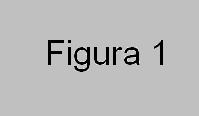 Figura 1: Títol de la figura amb Times New Roman 11 i text centratLes taules han d’estar centrades i etiquetades amb Taula 1: (Times New Roman 11, negreta i centrat), Taula 2:, Taula 3:, ... amb el seu títol corresponent escrit amb Times New Roman 11 i text centrat. Les notes al peu de pàgina han d’estar numerades.Per citar les referències dins de l’article utilitzeu l’estil APA amb el format (CognomAutor, any), (CognomAutor1 i CognomAutor2, any) i (CognomAutor1 et al., any) si el nombre d’autors és 1, 2 o 3 o més respectivament.Per últim, afegiu només les referències citades en l’article ordenades alfabèticament i seguint l’estil APA, en Times New Roman 10 i justificat. Incloure el DOI o adreça URL estable al final de la referència, en cas que aquesta en tingui. A continuació, es mostren alguns exemples.Referències (Times New Roman 12, negreta)Cognom1, InicialNom1., Cognom2, InicialNom2., i Cognom3, InicialNom3. (Any). Títol de l’article. Títol de la revista, volum(número), pàgina inicial-pàgina final. https://doi.org/XX.XXXX/xxxxxxxxxxCognom1, InicialNom1., Cognom2, InicialNom2., i Cognom3, InicialNom3. (Any). Títol del llibre. Editorial.Cognom1, InicialNom1., Cognom2, InicialNom2., i Cognom3, InicialNom3. (Any). Títol del capítol de llibre. En IncialNomEditor1. CognomEditor1 i InicialNomEditor2. CognomEditor2 (Eds.), Títol del llibre (pp. pàgina inicial del capítol-pàgina final del capítol). Editorial.